                                                    Parish Priest: Fr Behruz Rafat Telephone 01580 762785 Mobile: 07903 986646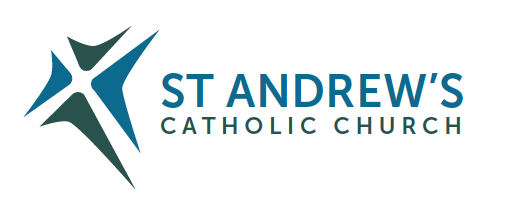 Address: The Presbytery, 47 Ashford Road, Tenterden, Kent TN30 6LL. Parish E-mail behruzrafat@rcaos.org.uk  Parish Website: www.standrewstenterden.orgDeacon: Rev. Jolyon Vickers       Telephone: 01580 766449   Email:  jolyonvickers@rcaos.org.uk                                              Hire of Parish Hall:  Lesley McCarthy 07791 949652    E-mail: tenterdenparishcentre@rcaos.org.ukNewsletter Editor:  Patricia Sargent   01233 850963 E-mail: sargentpat51@gmail.comNewsletter for the week commencing 6th November 2022Thirty-second Sunday in Ordinary Time (C)Entrance antiphon: Let my prayer come into your presence.  Incline your ear to my cry for help, O Lord.First Reading: Maccabees 7: 1-2; 9-14Psalm 16 Response:  I shall be filled, when I awake, with the sight of your glory, O Lord.Second Reading:  The second letter of St Paul to the Thessalonians 2: 16 – 3: 5Acclamation:  Alleluia, alleluia!  Stay awake, praying at all times for the strength to stand with confidence before the Son of Man.  Alleluia!Gospel:  Luke 20: 27-38Communion antiphon:  The Lord is my shepherd; there is nothing I shall want.  Fresh and green are the pastures where he gives me repose, near restful waters he leads me.Father Behr writes:Dear ParishionersAppeal for Foodbank and Larder projectsWe are delighted to welcome Emma Isworth to our Saturday and Sunday Masses this weekend (November 5th and 6th). She will make a short presentation on the wonderful work that both these local charities are doing and the numbers of people they are helping. We will have a retiring collection for the Larder project, as well as happily gather in any foodbank items. Thank you in advance for your generosity.Download the Standing Order form here: https://www.mytenterden.co.uk/upload/di/ot/2/dilisting-1902-listingdoc1.pdf . The form also contains The Old School House Larder bank details which will enable you to make a one-off donation online.
ACCOUNT DETAILS
Name: The Vicar of Tenterden’s Trust - Larder 
Sort Code 20 02 62 
Account No. 40963232 
Emma Isworth
The Vicar of Tenterden’s Trust - LarderBest Wishes Father Behruz Rafat Your Prayers are asked for:Those recently deceased:  Elena Peck RIP, Maria Magdalena Heinrichsmeier (Martin’s mother) RIP, Justin Gosling (Rachel’s father), Patricia Andria RIPThose ill or infirm: Ailish Cantwell (Jones), Sylwia Dorosz, Joe Adams, Ellie Lawrence, Patricia Hook, Josie Payne, Pat Holland, Pat Sargent and all those who are unwell and in need of our prayers.Those whose anniversaries of death occur at this time: Joan D’Arts, Bernadette O’Malley, Yvonne Smith, Jo Babicz, Ross Smith, William Ovens, John Gray and Mary Pollock.Requiem Mass for David Donohue RIP Monday 14 November 10am. David has not had a funeral Mass so I’m grateful to Fred and Maureen Purton for organising itPlease pray for the repose of the soul of Elena Peck RIP to who died recently and for the comfort of her sister Mary Basher and all the family. The funeral Mass for Elena is on Thursday 17 November at 11am.  ConfessionFr Behr is available for Confession every Saturday from 10.30am - 11am. He is also happy to visit those who are not able to come to church.  This Saturday 5th NovemberBANGERS AND MASH SOCIAL!Please come along to our November parish social. We have Bangers and Mash after the 6pm Mass. Let Fr Behr know if you can come.Fr Gabriel Diaz will be available for confession during the 6pm Mass.ConfirmationI am delighted to say that Bishop Paul Hendricks will be coming to Confirm Jack Keeshan and Leon Thomas on Sunday 13 November(Remembrance Sunday) at the 10am Mass. Please pray for Jack and Leon as they take this important step in their spiritual lives. Please also pray for Paul Maxwell Lane who will be admitted into full Communion with the Catholic Church on Sunday 13 November.  Blessing of GravesThis Sunday 6 November at 3pm.If you have any friends or family buried at Tenterden cemetery we will bless their graves after the service.Next Christian BreakfastWe are hosting the next Christian Breakfast, which I regret, is for men only, this time (not my choice).The speaker is the new Rector of our neighbouring CoE parish, Biddenden and Smarden, which overlaps with part of our much larger parish area.Please consider joining us and putting your name on the list when it becomes available.We are only able to host such events if we have volunteers to help set up the tables on the Friday evening, to serve the breakfast etc on the Saturday and to help clear away. If you are able to assist at all, I would be very grateful to hear from you. Jolyon Rev DeaconNovember and December diary datesSaturday 5th November: 18:00 Mass followed by Bangers and Mash. Please make sure you let Father Behr or myself know ASAP if you are able to join us, so we ensure enough food is available.Sunday 6th November: 15:00 Visit to the Tenterden Cemetery - Annual Blessing of the GravesThursday 17th November: 11:00 - Requiem Mass for Elena PeckSaturday 19th November: 08:30, Men's Christian Breakfast, hosted by Saint Andrew'sWednesday 23rd November at 19:30 and for the next 5 Wednesdays - Churches Together in Tenterden Advent Course in Saint Mildred's led by teams from local denominationsFriday 25th November; 3 to 8 - Christmas Tree for Peace event in Zion Baptist ChurchFriday and Saturday 25th and 26th - Late Night Christmas Shopping in TenterdenSaturday December 3rd - Final Day to assemble presents for the Town's needy children and the Big WrapSaturday December 10th 10 to 4 (to be confirmed) - Saint Andrew's pre-Christmas decorate and set up the crib and tree to music and food and mulled wine etcSunday December 11th 15:00 - The Methodist Church - Organ Recital with Carols followed by tea and cakes - in aid of the Old School House Larder projectWednesday December 21st at 19:30 - Annual Churches Together Carol Service in Saint Mildred's ChurchSaturday December 24th - 18:00 the Vigil Mass for Christmas and 21:00 the Mass during the night for ChristmasSunday December 25th - 10:00 the Christmas Day Mass, 12:00 the Extra-ordinary Form Christmas MassChurches Together in Tenterden Christmas Cheer and Christmas Big Wrap 2022Through this year’s Christmas Cheer and Christmas Big Wrap Appeal, we will once again try and brighten the lives of people in our communities who are finding life tough.  How can you help?First, by making a financial donation. The donations we receive will be turned into Tesco Gift Vouchers and given to hard-pressed local families, identified by the Family Liaison Officer at each of our schools: Rolvenden County Primary School, St Michael’s Church of England Primary School, Tenterden County Infant School and Tenterden Church of England Junior School, and Wittersham Church of England Primary School.If you wish to donate, you can do so online (here are the bank details): Lloyds / 30 90 28 / 01663306 / PCC St Mildreds Please identify your donation, using the phrase Christmas Cheer and Big Wrap Appeal.  Alternatively, pop your donation into an envelope marked Christmas Cheer and Big Wrap Appeal and give it to one of our ministers, put it through the letterbox at either Appledore or Tenterden Vicarage, or post it (cheques made payable to PCC St Mildred’s) to The Vicarage, Old Way, Appledore, Ashford, Kent TN26 2DB, or The Vicarage, Church Road, Tenterden, Kent TN30 6AT.  Donations can be large, small, or somewhere in between. Please give if you can. It would help us if your donation could be received by Sunday 4th December. Thank you! Second, take along a brand-new Christmas present, suitable for a child, to the Christmas Cheer and Christmas Big Wrap wrapping session at St Mildred, Tenterden, on Saturday 3rd December from 9.30am. All presents will go to the same families as the Tesco Gift Cards. In the past, the Christmas Cheer and Christmas Big Wrap Appeal has received some very moving letters of gratitude, and so we know that we will make a real difference to people’s lives this Christmas. Peace at ChristmasOn Friday 25th November at 3pm – 8pm, during the Tenterden Christmas Market Weekend, we will be holding a special event namely ‘Peace at Christmas’, at Zion Baptist Church, High Street.There will be carols, light refreshments, live music, choir performances and much more.Everyone will be invited to hang a message or prayer on one of the two Christmas trees – one will be in the Church and the other will be outside at the front of the Church, alongside a Nativity scene.We would very much appreciate it if you are able to display the attached poster on your premises.If you are unable to print the poster, please let me know and I will ensure that a hard copy/copies is/are available to you.We look forward to welcoming you all. All proceeds from the event are going to EC30’s Foodbank and the Old Schoolhouse Larder in Tenterden.Many thanksBest wishesElsie Phipps (Co-ordinator)This week’s services (5th – 12th November), Feasts and Mass intentions during the week.This week’s services (5th – 12th November), Feasts and Mass intentions during the week.Saturday 5th NovemberFeria No morning Mass No Confession6pm Vigil  Mark and Anna and Pope Francis      Reader: Family readers – Wendy   & Melody  Sunday 6th NovemberThirty-second Sunday in Ordinary Time (C)10am Mass  People of the Parish                       Reader: Peter12 Midday Traditional Latin Mass Monday 7th November St Willibrord, Bishop10am Mass  Sanctity of Human LifeTuesday 8th NovemberAll Saints of Wales10am Mass  Doner’s IntentionWednesday 9th NovemberThe Dedication of the Lateran Basilica10am Service of the Word and Holy CommunionThursday 10th NovemberSt Leo the Great, Pope & Doctor of the Church9am-10am Adoration10am Mass Holy Mass for PriestsFriday 11th NovemberSt Martin of Tours, Bishop10am Mass  Monsignor Ted Hill RIP (Mary Basher)10.30 – 11.30am AdorationSaturday 12th NovemberSt Josaphat, Bishop, MartyrNo Mass10.30 -11am Confession6pm Vigil Caterina & Guy (Wendy)                    Reader: KathySunday 13th NovemberThirty-third Sunday in ordinary Time10am Mass  People of the Parish                      Reader: Rachel12 Midday Traditional Latin Mass Flowers: for 13th November – KathyFlowers: for 13th November – KathyReaders: for Saturday 12th Nov. - Pat/Sunday 13th Nov. - RachelReaders: for Saturday 12th Nov. - Pat/Sunday 13th Nov. - Rachel